Thursday 25th June Thursday 25th June 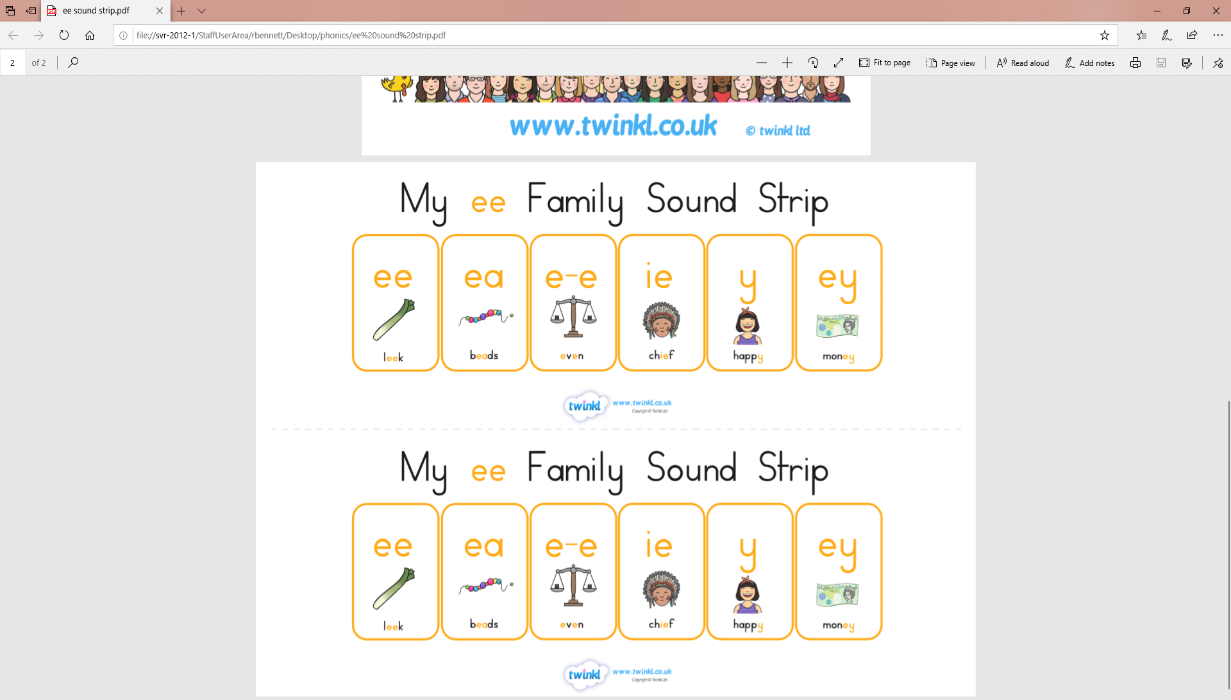 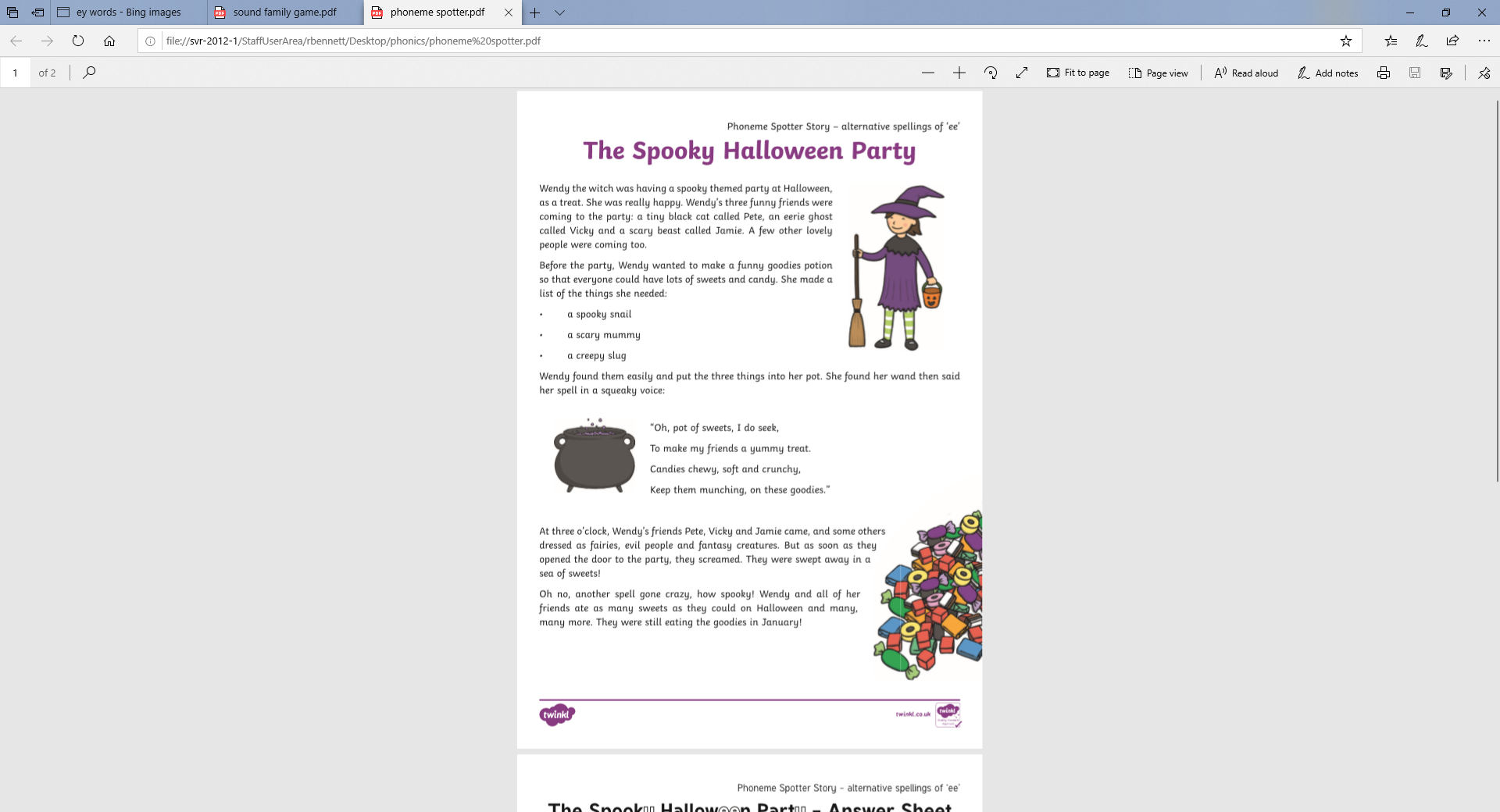 